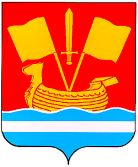 АДМИНИСТРАЦИЯ КИРОВСКОГО МУНИЦИПАЛЬНОГО РАЙОНА ЛЕНИНГРАДСКОЙ ОБЛАСТИП О С Т А Н О В Л Е Н И Еот 26 мая 2023 г.  № 628О внесении изменений в муниципальную программу «Развитие сельского хозяйства Кировского района Ленинградской области», утвержденную постановлением администрации Кировского муниципального района Ленинградской области от 23.12.2021 № 2111В соответствии с Федеральным законом от 29.12.2006 № 264-ФЗ 
«О развитии сельского хозяйства», руководствуясь постановлением администрации Кировского муниципального района Ленинградской области от 25.11.2021 № 2012 «Об утверждении Порядка разработки, реализации 
и оценки эффективности муниципальных программ Кировского муниципального района Ленинградской области»:1. Внести в муниципальную программу «Развитие сельского хозяйства Кировского района Ленинградской области», утвержденную постановлением администрации Кировского муниципального района Ленинградской области от 23.12.2021 № 2111 изменения согласно приложению к настоящему постановлению.2. Настоящее постановление вступает в силу после официального опубликования в газете «Ладога» и размещения на сайте администрации Кировского муниципального района Ленинградской области в сети «Интернет».3. Контроль за исполнением настоящего постановления возложить на заместителя главы администрации Кировского муниципального района Ленинградской области по экономике и инвестициям.Заместитель главы администрации по ЖКХ                                    М.В. НиловаПриложение к постановлению администрацииКировского муниципального районаЛенинградской областиот 26 мая 2023 г. № 628(приложение)Изменения, вносимые в муниципальную программу «Развитие сельского хозяйства Кировского района Ленинградской области», утвержденную постановлением администрации Кировского муниципального района Ленинградской области от 23.12.2021 № 21111. В разделе Паспорт Программы строку «Финансовое обеспечение муниципальной программы – всего, в том числе по годам реализации» изложить в редакции:2. В разделе Паспорт подпрограммы «Развитие молочного скотоводства и увеличение производства молока в Кировском районе Ленинградской области» (далее - Подпрограмма) строку «Финансовое обеспечение муниципальной программы – всего, в том числе по годам реализации» изложить в редакции:3. В разделе Паспорт подпрограммы «Поддержка малых форм хозяйствования агропромышленного комплекса Кировского района Ленинградской области» (далее - Подпрограмма) строку «Финансовое обеспечение муниципальной программы – всего, в том числе по годам реализации» изложить в редакции:4. В разделе Паспорт подпрограммы «Устойчивое развитие сельских территорий Кировского района Ленинградской области» (далее - Подпрограмма) строку «Финансовое обеспечение муниципальной программы – всего, в том числе по годам реализации» изложить в редакции:5. Проектную часть раздела 6.2. Перечень мероприятий Подпрограммы «Устойчивое развитие сельских территорий Кировского района Ленинградской области» дополнить абзацами следующего содержания:«Федеральные проекты, не входящие в состав национальных проектов:Федеральный проект «Национальная система пространственных данных»Мероприятие 1. Проведение комплексных кадастровых работ.Федеральный проект «Вовлечение в оборот и комплексная мелиорация земель сельскохозяйственного назначения»Подготовка проектов межевания земельных участков и проведение кадастровых работ.Мероприятие 1. Подготовка проектов межевания земельных участков и проведение кадастровых работ.Мероприятие 2. Проведение кадастровых работ.».6. В разделе Паспорт подпрограммы «Развитие отрасли растениеводства Кировского района Ленинградской области» (далее - Подпрограмма) строку «Финансовое обеспечение муниципальной программы – всего, в том числе по годам реализации» изложить в редакции:7. Приложение 14 к муниципальной программе Кировского муниципального района Ленинградской области «Развитие сельского хозяйства Кировского района Ленинградской области» План реализации муниципальной программы Кировского муниципального района Ленинградской области «Развитие сельского хозяйства Кировского района Ленинградской области» изложить в следующей редакции:План реализации муниципальной программы Кировского муниципального района Ленинградской области «Развитие сельского хозяйства Кировского района Ленинградской области»                                                                                                                                                                                    »Финансовое обеспечение муниципальной программы – всего, в том числе по годам реализацииФинансовое обеспечение муниципальной Программы составляет 44582,3 тыс. рублей, в том числе: Средства бюджета района составляет 19834,6 тыс. рублей, из них:2022 год – 4553,0 тыс. рублей 2023 год – 5215,8 тыс. рублей2024 год – 4946,2 тыс. рублей2025 год – 5119,6 тыс. рублейСредства областного бюджета составляет 24015,8 тыс. рублей, из них:2022 год – 4841,0 тыс. рублей 2023 год – 6455,0 тыс. рублей2024 год – 6003,0 тыс. рублей2025 год – 6716,8 тыс. рублейСредства федерального бюджета составляет 731,9 тыс. рублей, из них:2022 год2023 год2024 год – 24,0 тыс. рублей2025 год – 707,9 тыс. рублейФинансовое обеспечение муниципальной программы – всего, в том числе по годам реализацииФинансовое обеспечение Подпрограммы составляет 6722,0 тыс. рублей, в том числе:Средства бюджета района 2022 год – 1418,0 тыс. рублей2023 год – 1768,0 тыс. рублей2024 год – 1768,0 тыс. рублей2025 год – 1768,0 тыс. рублейФинансовое обеспечение муниципальной программы – всего, в том числе по годам реализацииФинансовое обеспечение Подпрограммы составляет 23867,0 тыс. рублей, в том числе:Средства бюджета района составляет 1131,0 тыс. рублей, из них:2022 год – 1131,0 тыс. рублей2023 год 2024 год 2025 годСредства областного бюджета составляет 22736,0 тыс. рублей, из них:2022 год –4796,0 тыс. рублей2023 год – 5980,0 тыс. рублей2024 год – 5980,0 тыс. рублей2025 год – 5980,0 тыс. рублейФинансовое обеспечение муниципальной программы – всего, в том числе по годам реализацииФинансовое обеспечение Подпрограммы составляет 7437,3 тыс. рублей, в том числе: Средства бюджета района составляет 5425,6 тыс. рублей, из них:2022 год – 665,0 тыс. рублей2023 год – 1708,8 тыс. рублей2024 год – 1439,2 тыс. рублей2025 год – 1612,6  тыс. рублейСредства областного бюджета составляет 1279,8 тыс. рублей, из них:2022 год – 45,0 тыс. рублей2023 год – 475,0 тыс. рублей2024 год – 23,0 тыс. рублей2025 год – 736,8 тыс. рублейСредства федерального бюджета составляет 731,9 тыс. рублей, из них:2022 год 2023 год 2024 год – 24,0 тыс. рублей2025 год – 707,9 тыс. рублейФинансовое обеспечение муниципальной программы – всего, в том числе по годам реализацииФинансовое обеспечение Подпрограммы составляет 6556,0 тыс. рублей, в том числе:Средства бюджета района 2022 год – 1339,0 тыс. рублей2023 год – 1739,0 тыс. рублей2024 год – 1739,0 тыс. рублей2025 год - 1739,0 тыс. рублей«Приложение 14 к муниципальной                                                                                         программе Кировского муниципального                                                                                                                                             района Ленинградской области «Развитие сельского хозяйства Кировского района Ленинградской области»Наименование муниципальной программы, подпрограммы, структурного элемента Наименование муниципальной программы, подпрограммы, структурного элемента Ответственный исполнитель, соисполнитель, участникГоды реализацииОценка расходов (тыс. руб. в ценах соответствующих лет)Оценка расходов (тыс. руб. в ценах соответствующих лет)Оценка расходов (тыс. руб. в ценах соответствующих лет)Оценка расходов (тыс. руб. в ценах соответствующих лет)Оценка расходов (тыс. руб. в ценах соответствующих лет)Оценка расходов (тыс. руб. в ценах соответствующих лет)Оценка расходов (тыс. руб. в ценах соответствующих лет)Оценка расходов (тыс. руб. в ценах соответствующих лет)Оценка расходов (тыс. руб. в ценах соответствующих лет)Оценка расходов (тыс. руб. в ценах соответствующих лет)Наименование муниципальной программы, подпрограммы, структурного элемента Наименование муниципальной программы, подпрограммы, структурного элемента Ответственный исполнитель, соисполнитель, участникГоды реализациивсегофедеральный бюджетфедеральный бюджетфедеральный бюджетфедеральный бюджетобластной бюджетобластной бюджетместные бюджетыместные бюджетыпрочие источники11234555566778Муниципальная программа Кировского муниципального района Ленинградской области«Развитие сельского хозяйства Кировского района Ленинградской области»Муниципальная программа Кировского муниципального района Ленинградской области«Развитие сельского хозяйства Кировского района Ленинградской области»Отдел развития агропромышленного комплекса администрации Кировского муниципального района Ленинградской областиКомитет по управлению муниципальным имуществом администрации Кировского муниципального района Ленинградской области20229394,04841,04841,04553,04553,0Муниципальная программа Кировского муниципального района Ленинградской области«Развитие сельского хозяйства Кировского района Ленинградской области»Муниципальная программа Кировского муниципального района Ленинградской области«Развитие сельского хозяйства Кировского района Ленинградской области»Отдел развития агропромышленного комплекса администрации Кировского муниципального района Ленинградской областиКомитет по управлению муниципальным имуществом администрации Кировского муниципального района Ленинградской области202311670,86455,06455,05215,85215,8Муниципальная программа Кировского муниципального района Ленинградской области«Развитие сельского хозяйства Кировского района Ленинградской области»Муниципальная программа Кировского муниципального района Ленинградской области«Развитие сельского хозяйства Кировского района Ленинградской области»Отдел развития агропромышленного комплекса администрации Кировского муниципального района Ленинградской областиКомитет по управлению муниципальным имуществом администрации Кировского муниципального района Ленинградской области202410973,2242424246003,06003,04946,24946,2Муниципальная программа Кировского муниципального района Ленинградской области«Развитие сельского хозяйства Кировского района Ленинградской области»Муниципальная программа Кировского муниципального района Ленинградской области«Развитие сельского хозяйства Кировского района Ленинградской области»Отдел развития агропромышленного комплекса администрации Кировского муниципального района Ленинградской областиКомитет по управлению муниципальным имуществом администрации Кировского муниципального района Ленинградской области202512544,3707,9707,9707,9707,96716,86716,85119,65119,6Итого по муниципальной программеИтого по муниципальной программеОтдел развития агропромышленного комплекса администрации Кировского муниципального района Ленинградской областиКомитет по управлению муниципальным имуществом администрации Кировского муниципального района Ленинградской области2022-202544582,3731,9731,9731,9731,924015,824015,819834,619834,6Подпрограмма 1: «Развитие молочного скотоводства и увеличение производства молока в Кировском районе Ленинградской области»Подпрограмма 1: «Развитие молочного скотоводства и увеличение производства молока в Кировском районе Ленинградской области»20221418,01418,01418,0Подпрограмма 1: «Развитие молочного скотоводства и увеличение производства молока в Кировском районе Ленинградской области»Подпрограмма 1: «Развитие молочного скотоводства и увеличение производства молока в Кировском районе Ленинградской области»20231768,01768,01768,0Подпрограмма 1: «Развитие молочного скотоводства и увеличение производства молока в Кировском районе Ленинградской области»Подпрограмма 1: «Развитие молочного скотоводства и увеличение производства молока в Кировском районе Ленинградской области»20241768,01768,01768,0Подпрограмма 1: «Развитие молочного скотоводства и увеличение производства молока в Кировском районе Ленинградской области»Подпрограмма 1: «Развитие молочного скотоводства и увеличение производства молока в Кировском районе Ленинградской области»20251768,01768,01768,0Итого по подпрограмме 1Итого по подпрограмме 12022-20256722,06722,06722,0Процессная частьПроцессная частьПроцессная частьПроцессная частьПроцессная частьПроцессная частьПроцессная частьПроцессная частьПроцессная частьПроцессная частьПроцессная частьПроцессная частьПроцессная частьПроцессная частьКомплекс процессных мероприятий «Развитие молочного скотоводства и увеличение производства молока в Кировском районе Ленинградской области»Комплекс процессных мероприятий «Развитие молочного скотоводства и увеличение производства молока в Кировском районе Ленинградской области»20221418,01418,01418,01418,01418,0Комплекс процессных мероприятий «Развитие молочного скотоводства и увеличение производства молока в Кировском районе Ленинградской области»Комплекс процессных мероприятий «Развитие молочного скотоводства и увеличение производства молока в Кировском районе Ленинградской области»20231768,01768,01768,01768,01768,0Комплекс процессных мероприятий «Развитие молочного скотоводства и увеличение производства молока в Кировском районе Ленинградской области»Комплекс процессных мероприятий «Развитие молочного скотоводства и увеличение производства молока в Кировском районе Ленинградской области»20241768,01768,01768,01768,01768,0Комплекс процессных мероприятий «Развитие молочного скотоводства и увеличение производства молока в Кировском районе Ленинградской области»Комплекс процессных мероприятий «Развитие молочного скотоводства и увеличение производства молока в Кировском районе Ленинградской области»20251768,01768,01768,01768,01768,0Комплекс процессных мероприятий «Развитие молочного скотоводства и увеличение производства молока в Кировском районе Ленинградской области»Комплекс процессных мероприятий «Развитие молочного скотоводства и увеличение производства молока в Кировском районе Ленинградской области»Итого2022-20256722,06722,06722,06722,06722,0Мероприятие 1.Субсидия на возмещение части затрат на 1 литр произведенного молокаМероприятие 1.Субсидия на возмещение части затрат на 1 литр произведенного молока20221418,01418,01418,01418,01418,0Мероприятие 1.Субсидия на возмещение части затрат на 1 литр произведенного молокаМероприятие 1.Субсидия на возмещение части затрат на 1 литр произведенного молока20231768,01768,01768,01768,01768,0Мероприятие 1.Субсидия на возмещение части затрат на 1 литр произведенного молокаМероприятие 1.Субсидия на возмещение части затрат на 1 литр произведенного молока20241768,01768,01768,01768,01768,0Мероприятие 1.Субсидия на возмещение части затрат на 1 литр произведенного молокаМероприятие 1.Субсидия на возмещение части затрат на 1 литр произведенного молока20251768,01768,01768,01768,01768,0Мероприятие 1.Субсидия на возмещение части затрат на 1 литр произведенного молокаМероприятие 1.Субсидия на возмещение части затрат на 1 литр произведенного молокаИтого2022-20256722,06722,06722,06722,06722,0Подпрограмма 2: «Поддержка малых форм хозяйствования агропромышленного комплекса Кировского района Ленинградской области»Подпрограмма 2: «Поддержка малых форм хозяйствования агропромышленного комплекса Кировского района Ленинградской области»20225927,05927,05927,04796,04796,01131,01131,0Подпрограмма 2: «Поддержка малых форм хозяйствования агропромышленного комплекса Кировского района Ленинградской области»Подпрограмма 2: «Поддержка малых форм хозяйствования агропромышленного комплекса Кировского района Ленинградской области»20235980,05980,05980,05980,05980,0Подпрограмма 2: «Поддержка малых форм хозяйствования агропромышленного комплекса Кировского района Ленинградской области»Подпрограмма 2: «Поддержка малых форм хозяйствования агропромышленного комплекса Кировского района Ленинградской области»20245980,05980,05980,05980,05980,020255980,05980,05980,05980,05980,0Итого по подпрограмме 2Итого по подпрограмме 22022-202523867,023867,023867,022736,022736,01131,01131,0Процессная частьПроцессная частьПроцессная частьПроцессная частьПроцессная частьПроцессная частьПроцессная частьПроцессная частьПроцессная частьПроцессная частьПроцессная частьПроцессная частьПроцессная частьПроцессная частьКомплекс процессных мероприятий «Поддержка малых форм хозяйствования агропромышленного комплекса Кировского района Ленинградской области»20225927,05927,05927,04796,04796,01131,01131,0Комплекс процессных мероприятий «Поддержка малых форм хозяйствования агропромышленного комплекса Кировского района Ленинградской области»20235980,05980,05980,05980,05980,0Комплекс процессных мероприятий «Поддержка малых форм хозяйствования агропромышленного комплекса Кировского района Ленинградской области»20245980,05980,05980,05980,05980,0Комплекс процессных мероприятий «Поддержка малых форм хозяйствования агропромышленного комплекса Кировского района Ленинградской области»20255980,05980,05980,05980,05980,0Комплекс процессных мероприятий «Поддержка малых форм хозяйствования агропромышленного комплекса Кировского района Ленинградской области»ИтогоИтого2022-202523867,023867,023867,022736,022736,01131,01131,0Мероприятие 1.Субсидия на возмещение части затрат по приобретению комбикорма на содержание сельскохозяйственных животных и птицы крестьянским (фермерским) и лично подсобным хозяйствам, гражданам, ведущим сельскохозяйственную деятельность20221131,01131,01131,01131,01131,0Мероприятие 1.Субсидия на возмещение части затрат по приобретению комбикорма на содержание сельскохозяйственных животных и птицы крестьянским (фермерским) и лично подсобным хозяйствам, гражданам, ведущим сельскохозяйственную деятельность2023Мероприятие 1.Субсидия на возмещение части затрат по приобретению комбикорма на содержание сельскохозяйственных животных и птицы крестьянским (фермерским) и лично подсобным хозяйствам, гражданам, ведущим сельскохозяйственную деятельность2024Мероприятие 1.Субсидия на возмещение части затрат по приобретению комбикорма на содержание сельскохозяйственных животных и птицы крестьянским (фермерским) и лично подсобным хозяйствам, гражданам, ведущим сельскохозяйственную деятельность2025Мероприятие 1.Субсидия на возмещение части затрат по приобретению комбикорма на содержание сельскохозяйственных животных и птицы крестьянским (фермерским) и лично подсобным хозяйствам, гражданам, ведущим сельскохозяйственную деятельностьИтогоИтого2022-20251131,01131,01131,01131,01131,0Мероприятие 2.Поддержка сельскохозяйственного производства20224796,04796,04796,04796,04796,0Мероприятие 2.Поддержка сельскохозяйственного производства20235980,05980,05980,05980,05980,0Мероприятие 2.Поддержка сельскохозяйственного производства20245980,05980,05980,05980,05980,0Мероприятие 2.Поддержка сельскохозяйственного производства20255980,05980,05980,05980,05980,0Мероприятие 2.Поддержка сельскохозяйственного производстваИтогоИтого2022-202522736,022736,022736,022736,022736,0Подпрограмма 3: «Устойчивое развитие сельских территорий Кировского района Ленинградской области»Отдел развития агропромышленного комплекса администрации Кировского муниципального района Ленинградской областиКомитет по управлению муниципальным имуществом администрации Кировского муниципального района Ленинградской областиОтдел развития агропромышленного комплекса администрации Кировского муниципального района Ленинградской областиКомитет по управлению муниципальным имуществом администрации Кировского муниципального района Ленинградской области2022710,0710,0710,045,045,0665,0665,0Подпрограмма 3: «Устойчивое развитие сельских территорий Кировского района Ленинградской области»Отдел развития агропромышленного комплекса администрации Кировского муниципального района Ленинградской областиКомитет по управлению муниципальным имуществом администрации Кировского муниципального района Ленинградской областиОтдел развития агропромышленного комплекса администрации Кировского муниципального района Ленинградской областиКомитет по управлению муниципальным имуществом администрации Кировского муниципального района Ленинградской области20232183,82183,82183,8475,0475,01708,81708,8Подпрограмма 3: «Устойчивое развитие сельских территорий Кировского района Ленинградской области»Отдел развития агропромышленного комплекса администрации Кировского муниципального района Ленинградской областиКомитет по управлению муниципальным имуществом администрации Кировского муниципального района Ленинградской областиОтдел развития агропромышленного комплекса администрации Кировского муниципального района Ленинградской областиКомитет по управлению муниципальным имуществом администрации Кировского муниципального района Ленинградской области20241486,21486,21486,2242423231439,21439,2Подпрограмма 3: «Устойчивое развитие сельских территорий Кировского района Ленинградской области»Отдел развития агропромышленного комплекса администрации Кировского муниципального района Ленинградской областиКомитет по управлению муниципальным имуществом администрации Кировского муниципального района Ленинградской областиОтдел развития агропромышленного комплекса администрации Кировского муниципального района Ленинградской областиКомитет по управлению муниципальным имуществом администрации Кировского муниципального района Ленинградской области20253057,33057,33057,3707,9707,9736,8736,81612,61612,6Итого по подпрограмме 3ИтогоИтого2022-20257437,37437,37437,3731,9731,91279,81279,85425,65425,6Проектная частьПроектная частьПроектная частьПроектная частьПроектная частьПроектная частьПроектная частьПроектная частьПроектная частьПроектная частьПроектная частьПроектная частьПроектная частьПроектная частьМероприятия, направленные на достижение цели федерального проекта «Стимулирование инвестиционной деятельности в агропромышленном комплексеМероприятия, направленные на достижение цели федерального проекта «Стимулирование инвестиционной деятельности в агропромышленном комплексе202250,050,050,045,045,05,05,0Мероприятия, направленные на достижение цели федерального проекта «Стимулирование инвестиционной деятельности в агропромышленном комплексеМероприятия, направленные на достижение цели федерального проекта «Стимулирование инвестиционной деятельности в агропромышленном комплексеИтого202250,050,050,045,045,05,05,0Проект 1.Проведение кадастровых работ по образованию земельных участков из земель сельскохозяйственного назначенияПроект 1.Проведение кадастровых работ по образованию земельных участков из земель сельскохозяйственного назначения202250,050,050,045,045,05,05,0Проект 1.Проведение кадастровых работ по образованию земельных участков из земель сельскохозяйственного назначенияПроект 1.Проведение кадастровых работ по образованию земельных участков из земель сельскохозяйственного назначенияИтого202250,050,050,045,045,05,005,00Федеральные проекты, не входящие в состав национальных проектовФедеральные проекты, не входящие в состав национальных проектов2023527,8527,8527,8475,0475,052,852,8Федеральные проекты, не входящие в состав национальных проектовФедеральные проекты, не входящие в состав национальных проектов202452,252,252,224,024,023,023,05,25,2Федеральные проекты, не входящие в состав национальных проектовФедеральные проекты, не входящие в состав национальных проектов20251623,31623,31623,3707,9707,9736,8736,8178,6178,6Федеральные проекты, не входящие в состав национальных проектовФедеральные проекты, не входящие в состав национальных проектовИтого2023-20252203,32203,32203,3731,9731,91234,81234,8236,6236,6Федеральный проект «Национальная система пространственных данных»Федеральный проект «Национальная система пространственных данных»2023Федеральный проект «Национальная система пространственных данных»Федеральный проект «Национальная система пространственных данных»2024Федеральный проект «Национальная система пространственных данных»Федеральный проект «Национальная система пространственных данных»20251123,61123,61123,6490,0490,0510,0510,0123,6123,6Федеральный проект «Национальная система пространственных данных»Федеральный проект «Национальная система пространственных данных»Итого2023-20251123,61123,61123,6490,0490,0510,0510,0123,6123,6Мероприятие 1.Проведение комплексных кадастровых работМероприятие 1.Проведение комплексных кадастровых работ2023Мероприятие 1.Проведение комплексных кадастровых работМероприятие 1.Проведение комплексных кадастровых работ2024Мероприятие 1.Проведение комплексных кадастровых работМероприятие 1.Проведение комплексных кадастровых работ20251123,61123,61123,6490,0490,0510,0510,0123,6123,6Мероприятие 1.Проведение комплексных кадастровых работМероприятие 1.Проведение комплексных кадастровых работИтого2023-20251123,61123,61123,6490,0490,0510,0510,0123,6123,6Федеральный проект «Вовлечение в оборот и комплексная мелиорация земель сельскохозяйственного назначения»Федеральный проект «Вовлечение в оборот и комплексная мелиорация земель сельскохозяйственного назначения»2023527,8527,8527,8475,0475,052,852,8Федеральный проект «Вовлечение в оборот и комплексная мелиорация земель сельскохозяйственного назначения»Федеральный проект «Вовлечение в оборот и комплексная мелиорация земель сельскохозяйственного назначения»202452,252,252,224,024,023,023,05,25,2Федеральный проект «Вовлечение в оборот и комплексная мелиорация земель сельскохозяйственного назначения»Федеральный проект «Вовлечение в оборот и комплексная мелиорация земель сельскохозяйственного назначения»2025499,7499,7499,7217,9217,9226,8226,855,055,0Федеральный проект «Вовлечение в оборот и комплексная мелиорация земель сельскохозяйственного назначения»Федеральный проект «Вовлечение в оборот и комплексная мелиорация земель сельскохозяйственного назначения»Итого2023-20251079,71079,71079,7241,9241,9724,8724,8113,0113,0Мероприятие 1.Подготовка проектов межевания земельных участков и проведение кадастровых работМероприятие 1.Подготовка проектов межевания земельных участков и проведение кадастровых работ2023Мероприятие 1.Подготовка проектов межевания земельных участков и проведение кадастровых работМероприятие 1.Подготовка проектов межевания земельных участков и проведение кадастровых работ202452,252,252,224,024,023,023,05,25,2Мероприятие 1.Подготовка проектов межевания земельных участков и проведение кадастровых работМероприятие 1.Подготовка проектов межевания земельных участков и проведение кадастровых работ2025499,7499,7499,7217,9217,9226,8226,855,055,0Мероприятие 1.Подготовка проектов межевания земельных участков и проведение кадастровых работМероприятие 1.Подготовка проектов межевания земельных участков и проведение кадастровых работИтого2023-2025551,9551,9551,9241,9241,9249,8249,860,260,2Мероприятие 2.Проведение кадастровых работМероприятие 2.Проведение кадастровых работ2023527,8527,8527,8475,0475,052,852,8Мероприятие 2.Проведение кадастровых работМероприятие 2.Проведение кадастровых работ2024Мероприятие 2.Проведение кадастровых работМероприятие 2.Проведение кадастровых работ2025Мероприятие 2.Проведение кадастровых работМероприятие 2.Проведение кадастровых работИтого2023-2025527,8527,8527,8475,0475,052,852,8Процессная частьПроцессная частьПроцессная частьПроцессная частьПроцессная частьПроцессная частьПроцессная частьПроцессная частьПроцессная частьПроцессная частьПроцессная частьПроцессная частьПроцессная частьПроцессная частьКомплексы процессных мероприятийКомплексы процессных мероприятийОтдел развития агропромышленного комплекса администрации Кировского муниципального района Ленинградской области2022660,0660,0660,0660,0Комплексы процессных мероприятийКомплексы процессных мероприятийОтдел развития агропромышленного комплекса администрации Кировского муниципального района Ленинградской области20231656,01656,01656,01656,0Комплексы процессных мероприятийКомплексы процессных мероприятийОтдел развития агропромышленного комплекса администрации Кировского муниципального района Ленинградской области20241434,01434,01434,01434,0Комплексы процессных мероприятийКомплексы процессных мероприятийОтдел развития агропромышленного комплекса администрации Кировского муниципального района Ленинградской области20251434,01434,01434,01434,0Комплексы процессных мероприятийКомплексы процессных мероприятийИтого2022-20255184,05184,05184,05184,0Комплекс процессных мероприятий «Устойчивое развитие сельских территорий Кировского района Ленинградской области»Комплекс процессных мероприятий «Устойчивое развитие сельских территорий Кировского района Ленинградской области»Отдел развития агропромышленного комплекса администрации Кировского муниципального района Ленинградской области2022533,0533,0533,0533,0Комплекс процессных мероприятий «Устойчивое развитие сельских территорий Кировского района Ленинградской области»Комплекс процессных мероприятий «Устойчивое развитие сельских территорий Кировского района Ленинградской области»Отдел развития агропромышленного комплекса администрации Кировского муниципального района Ленинградской области2023580,0580,0580,0580,0Комплекс процессных мероприятий «Устойчивое развитие сельских территорий Кировского района Ленинградской области»Комплекс процессных мероприятий «Устойчивое развитие сельских территорий Кировского района Ленинградской области»Отдел развития агропромышленного комплекса администрации Кировского муниципального района Ленинградской области2024358,0358,0358,0358,0Комплекс процессных мероприятий «Устойчивое развитие сельских территорий Кировского района Ленинградской области»Комплекс процессных мероприятий «Устойчивое развитие сельских территорий Кировского района Ленинградской области»Отдел развития агропромышленного комплекса администрации Кировского муниципального района Ленинградской области2025358,0358,0358,0358,0Комплекс процессных мероприятий «Устойчивое развитие сельских территорий Кировского района Ленинградской области»Комплекс процессных мероприятий «Устойчивое развитие сельских территорий Кировского района Ленинградской области»Итого2022-20251829,01829,01829,01829,0Мероприятие 1.Популяризация достижений в сельском хозяйствеМероприятие 1.Популяризация достижений в сельском хозяйстве2022533,0533,0533,0533,0Мероприятие 1.Популяризация достижений в сельском хозяйствеМероприятие 1.Популяризация достижений в сельском хозяйстве2023580,0580,0580,0580,0Мероприятие 1.Популяризация достижений в сельском хозяйствеМероприятие 1.Популяризация достижений в сельском хозяйстве2024358,0358,0358,0358,0Мероприятие 1.Популяризация достижений в сельском хозяйствеМероприятие 1.Популяризация достижений в сельском хозяйстве2025358,0358,0358,0358,0Мероприятие 1.Популяризация достижений в сельском хозяйствеМероприятие 1.Популяризация достижений в сельском хозяйствеИтого2022-20251829,01829,01829,01829,0Комплекс процессных мероприятий «Снижение негативного воздействия на окружающую среду и восстановление природных ресурсов»Комплекс процессных мероприятий «Снижение негативного воздействия на окружающую среду и восстановление природных ресурсов»2022127,0127,0127,0127,0Комплекс процессных мероприятий «Снижение негативного воздействия на окружающую среду и восстановление природных ресурсов»Комплекс процессных мероприятий «Снижение негативного воздействия на окружающую среду и восстановление природных ресурсов»20231076,01076,01076,01076,0Комплекс процессных мероприятий «Снижение негативного воздействия на окружающую среду и восстановление природных ресурсов»Комплекс процессных мероприятий «Снижение негативного воздействия на окружающую среду и восстановление природных ресурсов»20241076,01076,01076,01076,0Комплекс процессных мероприятий «Снижение негативного воздействия на окружающую среду и восстановление природных ресурсов»Комплекс процессных мероприятий «Снижение негативного воздействия на окружающую среду и восстановление природных ресурсов»20251076,01076,01076,01076,0Комплекс процессных мероприятий «Снижение негативного воздействия на окружающую среду и восстановление природных ресурсов»Комплекс процессных мероприятий «Снижение негативного воздействия на окружающую среду и восстановление природных ресурсов»Итого2022-20253355,03355,03355,03355,0Мероприятие 1.Реализация мероприятий по борьбе с борщевиком СосновскогоМероприятие 1.Реализация мероприятий по борьбе с борщевиком Сосновского2022Мероприятие 1.Реализация мероприятий по борьбе с борщевиком СосновскогоМероприятие 1.Реализация мероприятий по борьбе с борщевиком Сосновского2023336,0336,0336,0336,0Мероприятие 1.Реализация мероприятий по борьбе с борщевиком СосновскогоМероприятие 1.Реализация мероприятий по борьбе с борщевиком Сосновского2024336,0336,0336,0336,0Мероприятие 1.Реализация мероприятий по борьбе с борщевиком СосновскогоМероприятие 1.Реализация мероприятий по борьбе с борщевиком Сосновского2025336,0336,0336,0336,0Мероприятие 1.Реализация мероприятий по борьбе с борщевиком СосновскогоМероприятие 1.Реализация мероприятий по борьбе с борщевиком СосновскогоИтого2022-20251008,01008,01008,01008,0Мероприятие 2.Ликвидация мест несанкционированного размещения отходовМероприятие 2.Ликвидация мест несанкционированного размещения отходов2022127,0127,0127,0127,0Мероприятие 2.Ликвидация мест несанкционированного размещения отходовМероприятие 2.Ликвидация мест несанкционированного размещения отходов2023740,0740,0740,0740,0Мероприятие 2.Ликвидация мест несанкционированного размещения отходовМероприятие 2.Ликвидация мест несанкционированного размещения отходов2024740,0740,0740,0740,0Мероприятие 2.Ликвидация мест несанкционированного размещения отходовМероприятие 2.Ликвидация мест несанкционированного размещения отходов2025740,0740,0740,0740,0Мероприятие 2.Ликвидация мест несанкционированного размещения отходовМероприятие 2.Ликвидация мест несанкционированного размещения отходовИтого2022-20252347,02347,02347,02347,0Подпрограмма 4: «Развитие отрасли растениеводства Кировского района Ленинградской области»Подпрограмма 4: «Развитие отрасли растениеводства Кировского района Ленинградской области»Отдел развития агропромышленного комплекса администрации Кировского муниципального района Ленинградской области20221339,01339,01339,01339,0Подпрограмма 4: «Развитие отрасли растениеводства Кировского района Ленинградской области»Подпрограмма 4: «Развитие отрасли растениеводства Кировского района Ленинградской области»Отдел развития агропромышленного комплекса администрации Кировского муниципального района Ленинградской области20231739,01739,01739,01739,0Подпрограмма 4: «Развитие отрасли растениеводства Кировского района Ленинградской области»Подпрограмма 4: «Развитие отрасли растениеводства Кировского района Ленинградской области»Отдел развития агропромышленного комплекса администрации Кировского муниципального района Ленинградской области20241739,01739,01739,01739,0Отдел развития агропромышленного комплекса администрации Кировского муниципального района Ленинградской области20251739,01739,01739,01739,0Итого по подпрограмме 4Итого по подпрограмме 4Итого2022-20256556,06556,06556,06556,0Процессная частьПроцессная частьПроцессная частьПроцессная частьПроцессная частьПроцессная частьПроцессная частьПроцессная частьПроцессная частьПроцессная частьПроцессная частьПроцессная частьПроцессная частьПроцессная частьКомплекс процессных мероприятий «Развитие отрасли растениеводства Кировского района Ленинградской области»Комплекс процессных мероприятий «Развитие отрасли растениеводства Кировского района Ленинградской области»20221339,01339,01339,01339,0Комплекс процессных мероприятий «Развитие отрасли растениеводства Кировского района Ленинградской области»Комплекс процессных мероприятий «Развитие отрасли растениеводства Кировского района Ленинградской области»20231739,01739,01739,01739,0Комплекс процессных мероприятий «Развитие отрасли растениеводства Кировского района Ленинградской области»Комплекс процессных мероприятий «Развитие отрасли растениеводства Кировского района Ленинградской области»20241739,01739,01739,01739,0Комплекс процессных мероприятий «Развитие отрасли растениеводства Кировского района Ленинградской области»Комплекс процессных мероприятий «Развитие отрасли растениеводства Кировского района Ленинградской области»20251739,01739,01739,01739,0Комплекс процессных мероприятий «Развитие отрасли растениеводства Кировского района Ленинградской области»Комплекс процессных мероприятий «Развитие отрасли растениеводства Кировского района Ленинградской области»Итого2022-20256556,06556,06556,06556,0Мероприятие 1.Субсидии на оказание поддержки в стабилизации и развитии отраслей растениеводства сельскохозяйственным товаропроизводителямМероприятие 1.Субсидии на оказание поддержки в стабилизации и развитии отраслей растениеводства сельскохозяйственным товаропроизводителям20221339,01339,01339,01339,0Мероприятие 1.Субсидии на оказание поддержки в стабилизации и развитии отраслей растениеводства сельскохозяйственным товаропроизводителямМероприятие 1.Субсидии на оказание поддержки в стабилизации и развитии отраслей растениеводства сельскохозяйственным товаропроизводителям20231739,01739,01739,01739,0Мероприятие 1.Субсидии на оказание поддержки в стабилизации и развитии отраслей растениеводства сельскохозяйственным товаропроизводителямМероприятие 1.Субсидии на оказание поддержки в стабилизации и развитии отраслей растениеводства сельскохозяйственным товаропроизводителям20241739,01739,01739,01739,0Мероприятие 1.Субсидии на оказание поддержки в стабилизации и развитии отраслей растениеводства сельскохозяйственным товаропроизводителямМероприятие 1.Субсидии на оказание поддержки в стабилизации и развитии отраслей растениеводства сельскохозяйственным товаропроизводителям20251739,01739,01739,01739,0Мероприятие 1.Субсидии на оказание поддержки в стабилизации и развитии отраслей растениеводства сельскохозяйственным товаропроизводителямМероприятие 1.Субсидии на оказание поддержки в стабилизации и развитии отраслей растениеводства сельскохозяйственным товаропроизводителямИтого2022-20256556,06556,06556,06556,0